Протокол №9Б/2024-1внеочередного o6щero собрания собственников помещениймногоквартирного дома № 9Б по ул. Красноармейская в г. Сочи«19» января 2024 г.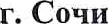 В соответствии со ст. ст. 44-48 Жилищного кодекса РФ в многоквартирном доме № 9Б по ул. Красноармейская в г. Сочи проведено внеочередное общее собрание собственников.Инициатор общего собрания: Совет МКД, расположенного по адресу: г. Сочи, ул.Красноармейская, д.9Б.Форма проведения: очно-заочная.Дата проведения общего собрания: с 18.12.2023 г. по 10.01.2024 г. (очная часть собрания проведена 18.12.2023 г., заочная часть собрания — 18.12.2023 по 10.01.2024 г.).Время проведения очной части собрания: 18.12.2023 г. в 16 ч. 30 мин.Место проведения очной части собрания: в 1-м подъезде дома, расположенного по адресу: г. Сочи, ул. Красноармейская, д. 9Б.О проведении собрания все собственники жилых и нежилых помещений МКД извещены надлежащим образом.Общая площадь жилых и нежилых помещений — 6542,90 м2. В очной части собрания приняли участие собственники, которым принадлежит 336,42 м2. Список присутствующихлиц прилагается (Приложение № 3). Общее количество голосов собственников, принявшихучастие в собрании	3488,2	м2, что	составляет	53,31%	от общего	числа	голосов собственников. Кворум имеется.Оригинал настоящего протокола и решений собственников подлежит направлению для хранения в Государственную жилищную инспекцию Краснодарского края.Повестка собрания:Избрание счетной комиссии.Принятие решения об увеличение статьи затрат на текущий ремонт МКД до 3,5 руб./м2 с 1.01.2024 г.Принятие решения о предоставлении в аренду ООО «ИНГРУП› части общего имущества в лифтах дома по ул. Красноармейская, 9Б в г. Сочи и иного общего имущества дома, необходимого для размещения ЖК мониторов в рекламных целях. Утверждение условий договора с ООО «ИНГРУП». Предоставление ООО «Фирма «Специзол› полномочий на подписание со стороны собственников договора на размещение ЖК мониторов с ООО «ИНГРУП» и права представлять интересы собственников перед ООО,		«ИНГРУП» и третьими лицами в связи с заключением, исполнением, изменением и расторжением данного договора. Принятие решения о направлении денежных средств, поступивших по договору с ООО «ИНГРУП», на пополнение статьи расходов «Текущий ремонт общего имущества».1 вопрос повесткиГолосовали:«ЗА» — 3488,2 кв. м. (100,00% от числа собственников, принявших участие в собрании).«ПРОТИВ»	— 0,00 кв.м. (0,00%от числа собственников, принявших участие в собрании).«ВОЗДЕРЖАЛИСЬ»	0,00 кв.м. (0,00% от числа собственников, принявших участие в собрании).РЕШИЛИ:Избрать счетную комиссию в составе: Бобина Надежда Владимировна (кв. 29),Овчинникова Ирина Юрьевна (кв. 59).2 вопрос повестки Голосовали:«ЗА» - 2 787,2 кв.м. (79,9% от числа собственников, принявших участие в собрании).«ПРОТИВ» - 358,05 кв.м. (10,3% от числа собственников, принявших участие в собрании).«ВОЗДЕРЖАЛИСЬ» - 343,00 кв. м. (9,8 %  от числа собственников, принявших участие в собрании).РЕШИЛИ:Увеличить статью затрат за текущей ремонт МКД до 3,5 руб./м2 с 1.01.2024 г.3 вопрос повестки Голосовали:«ЗА› — 3189,3 кв. м. (91,4%от числа собственников, принявших участие в собрании).«ПРОТИВ» — 0,00 кв. м. (0,00% от числа собственников, принявших участие в собрании).«ВОЗДЕРЖАЛИСЬ» — 298,9 кв. м. (8,6% от числа собственников, принявших участие в собрании).РЕШПЛИ:Предоставить в аренду ООО «ИНГРУП› части общего имущества в лифтах дома по ул. Красноармейская, 9Б в г. Сочи и иного общего имущества дома, необходимого для размещения ЖК мониторов в рекламных целях. Утверждение условий договора с ООО «ИНГРУП». Предоставление ООО «Фирма «Специзол› полномочий на подписание со стороны собственников договора на размещение ЖК мониторов с ООО «ИНГРУП» и права представлять интересы собственников перед ООО «ИНГРУП» и третьими лицами в связи с заключением, исполнением, изменением и расторжением данного договора. Принятие решения о направлении денежных средств, поступивших по договору с ООО «ИНГРУП», на пополнение статьи расходов «Текущий ремонт общего имущества».                             Приложения:Реестр собственников помещений многоквартирном доме на 12  л.	Акт	о	размещении	сообщения	(уведомления)	о	проведении	общего	собрания собственников на 8 л.Список собственников помещений в МКД, присутствовавших на общем собрании на 2 	л.Бюллетени для голосования с решениями собственников по вопросам, поставленным на повестку общего собрания собственников помещений МКД на 56  л.Доверенность (копия) на 1 л.Проект договора с ООО «ИНГРУП» на 4 л.Председатель собрания Секретарь собрания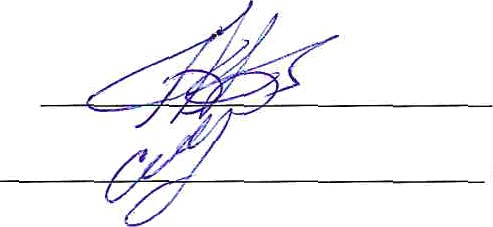 /К.b. Бобин//C.B. Бурдакова/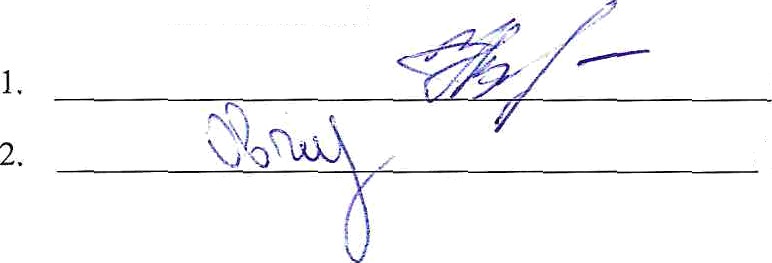 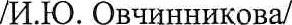 